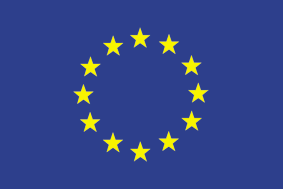 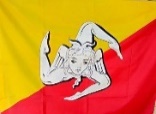 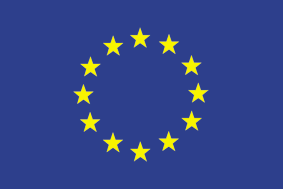 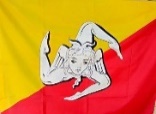 AL DIRIGENTE SCOLASTICOISTITUTO  SUPERIORELICEO ARTISTIO-MUSICALE-IPIA “FRANCESCO GRANDI”DI SORRENTO (NA)OGGETTO: Dichiarazione di diritto all’ esonero dal pagamento delle tasse Erariali A. S. 2023/2024 – (dichiarazione di responsabilità) L. 104.Il/La sottoscritto/a ___________________________________________________________ genitore/responsabile dello/a studente/ssa______________________________________________che iscrive lo/la stesso/a per l'anno scolastico ______/_______ alla classe ______________ INDIRIZZO ARTISTICO  ⁭  INDIRIZZO MUSICALE ⁭ INDIRIZZO PROFESSIONALE ⁭di codesto Istituto, con la presenteDICHIARA SOTTO LA PROPRIA RESPONSABILITA’ Consapevole delle sanzioni amministrative e/o penali che possono derivare da eventuali dichiarazioni mendaciDI AVER DIRITTOall’esonero dal pagamento delle tasse scolastiche erariali ai sensi del Decreto Legislativo 16 aprile 1994 n. 297, art. 200 che deve intendersi estesa anche a tutti gli altri alunni certificati ai sensi dell'art. 3 della Legge 104/92.Sorrento,____________________________________________________________(firma)